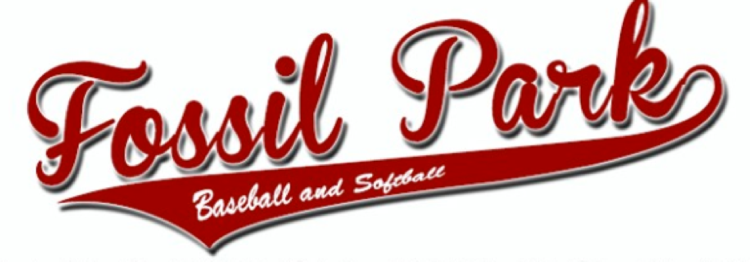 Sportsmanship * Teamwork * Integrity * CommitmentFossil Park Youth Baseball and Softball, Inc.6801 Dr. Martin Luther King Jr. St. N., Saint Petersburg, FL 33702 (727) 525-6155		www.fossilparkbaseball.orgSPONSORSHIP AGREEMENTOrganization Name:	___________________	Contact Name:  ___________________Phone:			___________________	Email:	 	  ___________________Address: 		___________________	City, State, Zip:  ___________________Web Site:		___________________	Preferred Team Baseball ___ or Softball _______ 	Banner SponsorBanner at park, Logo on Fossil Park website, Price: $300 per season, or $500 for both Fall and Spring seasons___	Team SponsorBanner Sponsor details above, PLUSName on back of jerseys for one teamPrice: $400 per season___	Batting Cage Sponsor Naming Sponsor (ONE AVAILABLE)Banner on batting cagesBatting cages referred to as “[SPONSOR] Batting Cages” on internal schedules and emails Price: $1,000 per season___	Field sponsorThree banners (one in/around infield and one on outfield fence) Price: $600 per season___	Field Naming Sponsor (FOUR AVAILABLE, one per field)Two Banner on field (infield and outfield)Field referred to as '(SPONSOR) Field' on all internal schedules and emailsPrice: $1,000 per seasonSignature:	________________________Date:		________________________Please email your artwork to fossilparkbaseballsoftball@gmail.com so we can print your banner. 